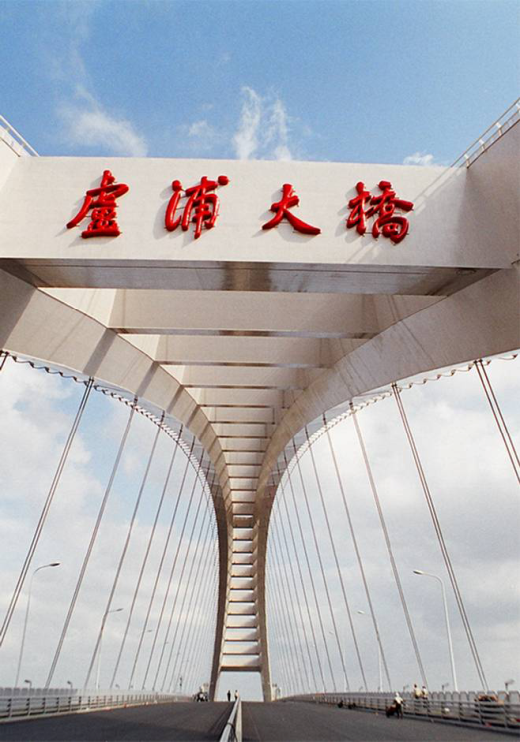 Heading 3 - Template for IABSE Awards nominationHeading 4 Normal text format, Lorem ipsum dolor sit amet, consectetuer adipiscing elit. Nulla vehicula leo id lacus hendrerit sagittis. Donec pellentesque, purus in fermentum tristique, massa nisl convallis libero, vel blandit dui nisi ac ligula. Etiam massa mauris, egestas in, feugiat et, gravida ac, tellus. Quisque ullamcorper tincidunt pede. Lorem ipsum dolor sit amet, consectetuer adipiscing elit. Donec semper, nisi in accumsan viverra, leo urna cursus velit, tempus blandit turpis nibh et sapien. Heading 3Lorem ipsum dolor sit amet, consectetuer adipiscing elit. Nulla vehicula leo id lacus hendrerit sagittis. Donec pellentesque, purus in fermentum tristique, massa nisl convallis libero, vel blandit dui nisi ac ligula. Etiam massa mauris, egestas in, feugiat et, gravida ac, tellus. Quisque ullamcorper tincidunt pede. Lorem ipsum dolor sit amet, consectetuer adipiscing elit. Donec semper, nisi in accumsan viverra, leo urna cursus velit, tempus blandit turpis nibh et sapien. This can be bold, dolor sit amet, consectetuer adipiscing elit. Proin aliquet, nisi ac facilisis tristique, lectus nibh venenatis nibh, id venenatis lorem lectus eget lectus. Praesent molestie. Suspendisse pharetra, velit in dignissim eleifend, nulla odio condimentum orci, id egestas odio nunc ac erat. Donec sit amet leo.Template for IABSE Awards nominationLorem ipsum dolor sit amet, consectetuer adipiscing elit. Nulla vehicula leo id lacus hendrerit sagittis. Donec pellentesque, purus in fermentum tristique, massa nisl convallis libero, vel blandit dui nisi ac ligula. Etiam massa mauris, egestas in, feugiat et, gravida ac, tellus. Quisque ullamcorper tincidunt pede. Lorem ipsum dolor sit amet, consectetuer adipiscing elit. Donec semper, nisi in accumsan viverra, leo urna cursus velit, tempus blandit turpis nibh et sapien. Lorem ipsum dolor sit amet, consectetuer adipiscing elit. Proin aliquet, nisi ac facilisis tristique, lectus nibh venenatis nibh, id venenatis lorem lectus eget lectus. Praesent molestie. Suspendisse pharetra, velit in dignissim eleifend, nulla odio condimentum orci, id egestas odio nunc ac erat. Donec sit amet leo.Guidelines for papersFirst page of two-page short version and first page of full paper
Lorem ipsum dolor sit amet, consectetuer adipiscing elit. Nulla vehicula leo id lacus hendrerit sagittis. Donec pellentesque, purus in fermentum tristique,  nisl convallis libero, vel blandit dui nisi ac ligula. Etiam massa mauris, egestas in, feugiat et, gravida ac, tellus. Quisque ullamcorper tincidunt pede. Lorem ipsum dolor sit amet, consectetuer adipiscing elit. Donec semper, nisi in accumsan viverra, leo urna cursus velit, tempus blandit turpis nibh et sapien. Lorem ipsum dolor sit amet, consectetuer adipiscing elit. Proin aliquet, nisi ac facilisis tristique, lectus nibh venenatis nibh, id venenatis lorem lectus eget lectus.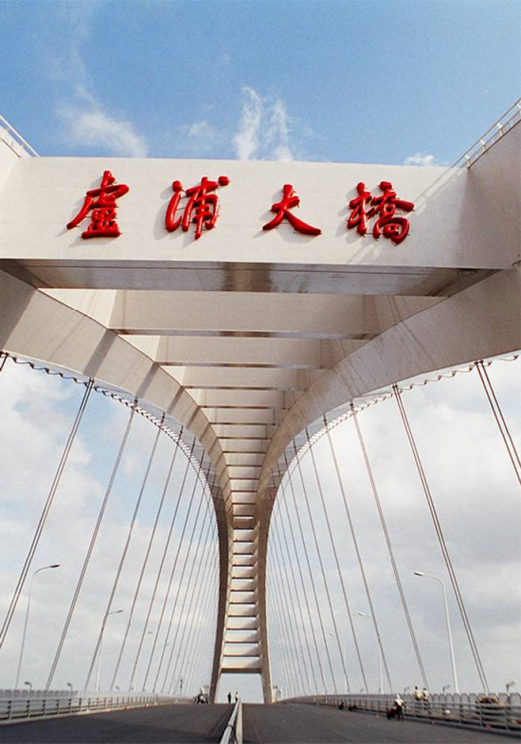 Fig. 1: Captions -Proin aliquet, nisi ac facilisis tristique, lectus nibh venenatis nibhTemplate for IABSE Awards nominationLorem ipsum dolor sit amet, consectetuer adipiscing elit. Nulla vehicula leo id lacus hendrerit sagittis. Donec pellentesque, purus in fermentum tristique, massa nisl convallis libero, vel blandit dui nisi ac ligula. Etiam massa mauris, egestas in, feugiat et, gravida ac, tellus. Quisque ullamcorper tincidunt pede. Lorem ipsum dolor sit amet, consectetuer adipiscing elit. 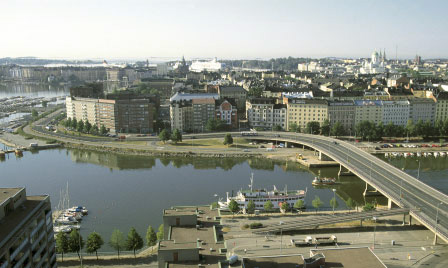 Heading 3Heading 4 Normal text format, Lorem ipsum dolor sit amet, consectetuer adipiscing elit. Nulla vehicula leo id lacus hendrerit sagittis. Donec pellentesque, purus in fermentum tristique,  nisl convallis libero, vel blandit dui nisi ac ligula. Etiam massa mauris, egestas in, feugiat et, gravida ac, tellus. Quisque ullamcorper tincidunt pede. Lorem ipsum dolor sit amet, consectetuer adipiscing elit. Donec semper, nisi in accumsan viverra, leo urna cursus velit, tempus blandit turpis nibh et sapien. Heading 3Lorem ipsum dolor sit amet, consectetuer adipiscing elit. Nulla vehicula leo id lacus hendrerit sagittis. Donec pellentesque, purus in fermentum tristique, massa nisl convallis libero, vel blandit dui nisi ac ligula. Etiam massa mauris, egestas in, feugiat et, gravida ac, tellus. Quisque ullamcorper tincidunt pede. Lorem ipsum dolor sit amet, consectetuer adipiscing elit. Donec semper, nisi in accumsan viverra, leo urna cursus velit, tempus blandit turpis nibh et sapien. This can be bold, dolor sit amet, consectetuer adipiscing elit. Proin aliquet, nisi ac facilisis tristique, lectus nibh venenatis nibh, id venenatis lorem lectus eget lectus. Praesent molestie. Suspendisse pharetra, velit in dignissim eleifend, nulla odio condimentum orci, id egestas odio nunc ac erat. Donec sit amet leo.Template for IABSE Awards nominationLorem ipsum dolor sit amet, consectetuer adipiscing elit. Nulla vehicula leo id lacus hendrerit sagittis. Donec pellentesque, purus in fermentum tristique, massa nisl convallis libero, vel blandit dui nisi ac ligula. Etiam massa mauris, egestas in, feugiat et, gravida ac, tellus. Quisque ullamcorper tincidunt pede. Lorem ipsum dolor sit amet, consectetuer adipiscing Donec semper, nisi in accumsan viverra, leo urna cursus velit, tempus blandit turpis nibh et sapien. Lorem ipsum dolor sit amet, consectetuer adipiscing elit. Proin aliquet, nisi ac facilisis tristique, lectus nibh venenatis nibh, id venenatis lorem lectus eget lectus. Praesent molestie. Suspendisse pharetra, velit in dignissim eleifend, nulla odio condimentum orci, id egestas odio nunc ac erat. Donec sit amet leo.Guidelines for papersFirst page of two-page short version and first page of full paper
Lorem ipsum dolor sit amet, consectetuer adipiscing elit. Proin aliquet, nisi ac facilisis tristique, lectus nibh venenatis nibh, id venenatis lorem lectus eget lectus.Lorem ipsum dolor sit amet, consectetuer adipiscing elit. Proin aliquet, nisi ac facilisis tristique, lectus nibh venenatis nibh, id venenatis lorem lectus eget lectus.Lorem ipsum dolor sit amet, consectetuer adipiscing elit. Proin aliquet, nisi ac facilisis tristique, lectus nibh venenatis nibh, id venenatis lorem lectus eget lectus.